Tugas Gambar Pertemuan 1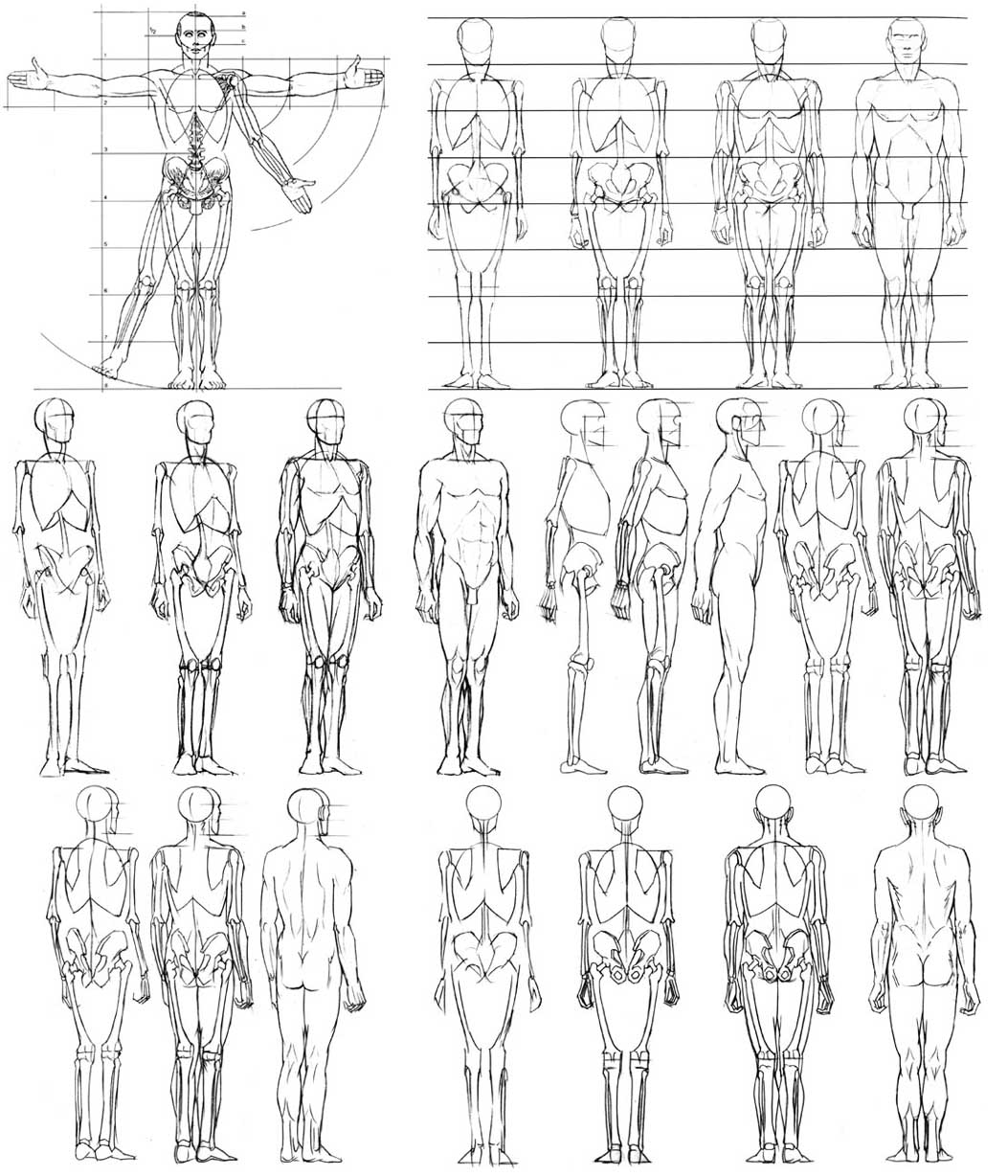 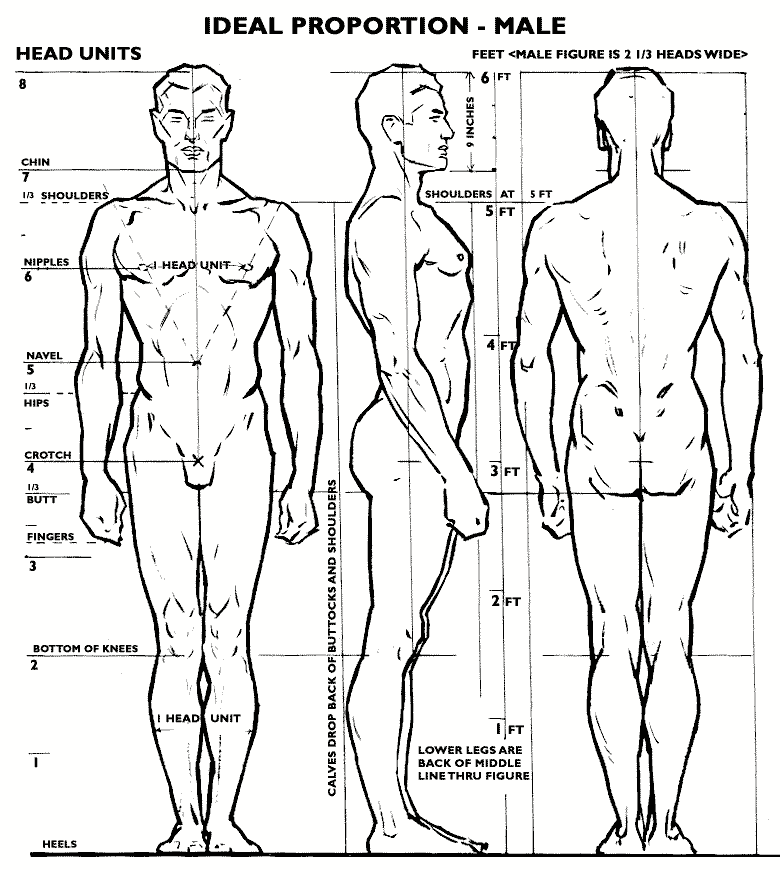 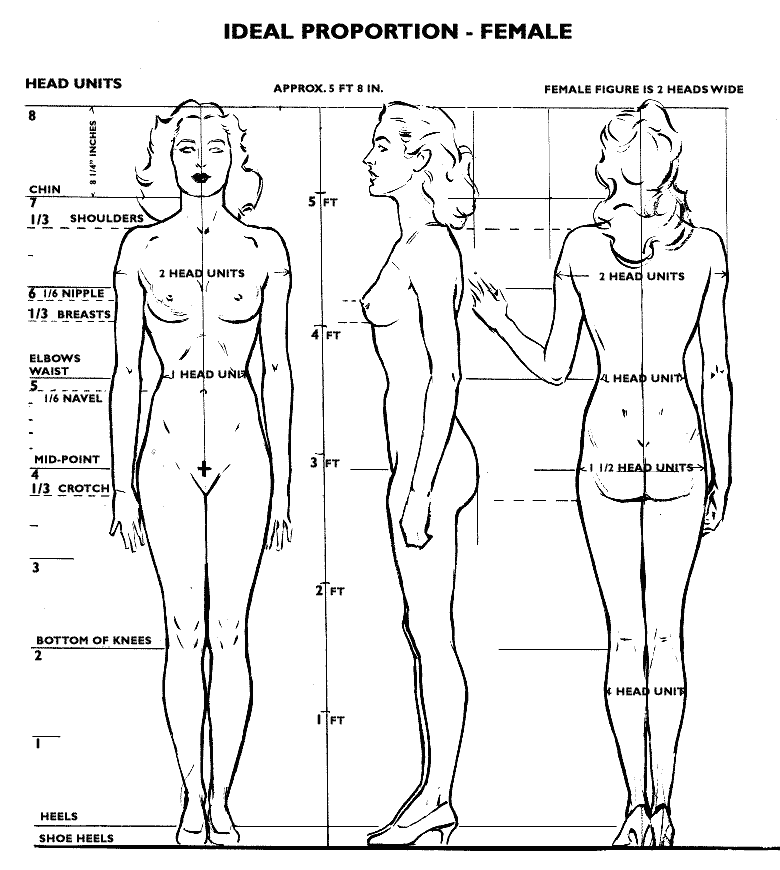 